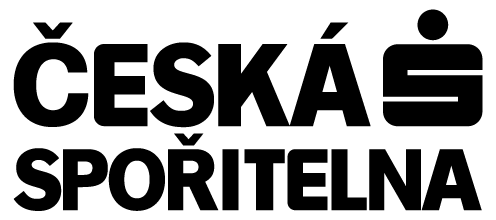 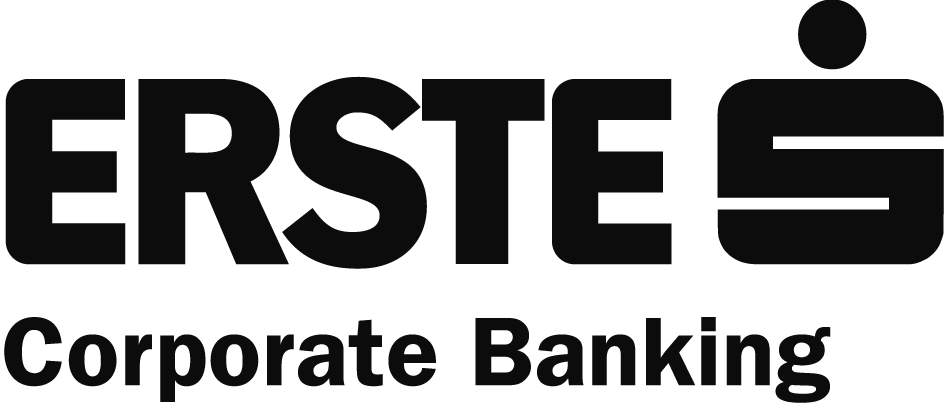 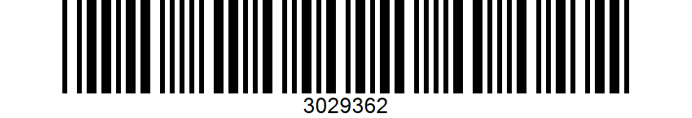 Smlouva o poskytnutí bankovní záruky č. BZ/936/16/LCDČeská spořitelna, a.s., Praha 4, Olbrachtova 1929/62, PSČ 140 00, IČO: 45244782 
zapsaná v obchodním rejstříku vedeném Městským soudem v Praze, sp. zn. B 1171
(dále jen „Banka”)a(dále jen „Klient“)uzavírají tuto smlouvu o poskytnutí příslibu poskytnutí bankovní záruky a bankovní záruky (dále jen „Smlouva“):Článek I
Základní ustanovení1.	Vymezení pojmů. Pojmy psané s velkým počátečním písmenem mají v této Smlouvě význam uvedený ve VOP, OP a dále v tomto ustanovení:„Běžný účet“ znamená Běžný účet ve smyslu OP, kterým je účet uvedený v Žádosti o čerpání, nebo pokud takový účet v Žádosti o čerpání uveden není, účet č. /0800;„Ceník“ znamená Ceník ve smyslu OP, kterým je Bankou vydaný „Ceník pro korporátní klientelu“;„Dlužník“ znamená Dlužníka ve smyslu OP, kterým může být:Klient;„OP“ znamená Bankou vydané „Obchodní podmínky České spořitelny, a.s. pro poskytování úvěrů, bankovních záruk a akreditivů – Korporátní klientela“ ve znění účinném od 1. 6. 2015, které jsou veřejně dostupné v obchodních místech anebo na internetových stránkách Banky;„Smlouva o dílo“ znamená smlouva o dílo – modernizace 12 tramvajových vozů KT4DC mezi Klientem (jako zhotovitelem) a  společností ViP Verkehrsbetrieb Potsdam GmbH (jako objednatelem); „VOP“ znamenají VOP ve smyslu OP, kterými jsou „Všeobecné obchodní podmínky České spořitelny, a.s. – Firemní a korporátní klientela.2.	Bankovní záruka. Banka se zavazuje, že poskytne na žádost Klienta Bankovní záruku za závazky Dlužníka do výše Limitu a Klient se zavazuje zaplatit Bance pohledávky vzniklé plněním z Bankovní záruky a v souvislosti s ní a zaplatit úroky, Ceny a další částky podle této Smlouvy, OP, VOP a Ceníku.3.	Limit. Limit se sjednává ve výši 159.000,00 EUR (slovy: jedno sto padesát devět tisíc euro). Článek II
Bankovní záruka 1.	Účel. Bankovní záruka bude zajišťovat závazky Dlužníka.Měna. Bankovní záruka může být poskytnuta v těchto měnách: EUR.Jazyk Bankovní záruky. Bankovní záruka bude vystavena v německém jazyce.Rizikové období. Rizikové období nesmí ve vztahu k Bankovní záruce překročit 31. 12. 2017.Období čerpání. Období čerpání trvá do dne 30. 11. 2017 (včetně).Podmínky čerpání. Banka umožní Klientovi čerpání po splnění podmínek čerpání podle čl. 3.9 OP a dále po splnění následujících podmínek:předložení kopie uzavřené Smlouvy o dílo. Článek III
Ceny Ceny. Klient se zavazuje platit Bance Ceny podle Ceníku, OP a VOP, přičemž níže se sjednávají odchylky od ustanovení Ceníku, a to : Článek IV
prohlášení KlientaProhlášení. Klient tímto potvrzuje, že činí Prohlášení podle čl. 9 OP. Ke stejnému okamžiku činí Klient tato další Prohlášení: neprodleně a na své náklady zveřejní tuto Smlouvu v Centrálním registru smluv vedeném na portálu veřejné správy ve smyslu zákona č. 340/2015 Sb. o centrálním registru smluv (dále jen „ZCRS“), a to v souladu se ZCRS a nejpozději do 21 kalendářních dnů ode dne odpisu této Smlouvy bude informovat Banku o takto provedeném zveřejnění. Článek V
povinnosti KlientaDalší povinnosti Klienta. Klient se zavazuje po celou dobu trvání závazků Banky a Klienta vzniklých na základě této Smlouvy anebo v souvislosti s ní plnit povinnosti podle OP, VOP a následující povinnosti:předkládat Bance účetní výkazy (rozvaha a výkaz zisků a ztrát) v plném rozsahu s údaji podle stavu ke konci kalendářního pololetí, a to do 30 dnů po ukončení každého kalendářního pololetí;předkládat Bance roční účetní závěrku za příslušné období ověřenou auditorem (pokud je takové ověření vyžadováno zákonem) nebo přiznání k dani z příjmu Klienta za příslušné období, a to do 31. 7. následujícího kalendářního roku;zdržet se, pokud mu k tomu Banka neudělí předchozí písemný souhlas, jakékoli dispozice vedoucí k pozbytí vlastnictví či práva neomezeně užívat jakoukoli část svého majetku či příjmů, pokud by hodnota dotčených majetkových hodnot mohla ve svém souhrnu přesáhnout 15 % výše jeho aktiv, s výjimkou dispozic v rámci běžného obchodního styku a dispozic s protiplněním o minimálně stejné hodnotě; výše aktiv Klienta se stanoví podle aktuálního stavu, resp. podle posledních Bance známých informací a dokumentů, které Klient Bance předložil.Článek VI
Zajištění Zajištění. Tento Článek se neuplatní. Článek VII
Porušení Závazků a jiné závažné skutečnosti, sankcePorušení závazků a Jiné závažné skutečnosti. Za Porušení závazků a za Jinou závažnou skutečnost se považuje kterákoli ze skutečností uvedených v čl. 11 OP a nesplnění některé z povinností Klienta uvedených v čl. V této Smlouvy.Úrok z prodlení. Úrok z prodlení se sjednává ve výši Základní sazby se zvýšením o 2 % ročně.Smluvní pokuty. Smluvní pokuta se sjednává ve výši 0,2 % z Limitu.Článek VIII
Závěrečná ustanoveníVOP, OP a Ceník. Na tuto Smlouvu se uplatní VOP, OP a Ceník a jsou její součástí.Účinnost této Smlouvy. Tato Smlouva nabývá platnosti a účinnosti okamžikem podpisu všech smluvních stran, respektive poslední z nich.Počet vyhotovení. Tato Smlouva je uzavřena v tolika vyhotoveních, tak aby každá ze smluvních stran obdržela alespoň 1 vyhotovení.Změna této Smlouvy. Tuto Smlouvu lze měnit a doplňovat pouze písemnými dodatky, nestanoví-li tato Smlouva, VOP nebo OP jinak.Korespondenční adresa. Písemnosti budou zasílány takto: Bance na adresu: Česká spořitelna, a.s., Veřejný sektor - velcí klienti, Budějovická 1518/13a,b, Praha 4 a ostatním smluvním stranám na příslušnou adresu uvedenou v záhlaví této Smlouvy; v případě změny adresy u kterékoli ze smluvních stran budou písemnosti zasílány na adresu, která bude příslušnou smluvní stranou v dostatečném předstihu písemně oznámena ostatním smluvním stranám. Pokud Klient vědomě zmaří doručení zásilky, platí, že zásilka mu řádně došla.Podpisy smlouvy o poskytnutí příslibu poskytnutí bankovní záruky a bankovní záruky
č. BZ/936/16/LCDKlient podpisem této Smlouvy potvrzuje, že byl řádně seznámen s obsahem OP, VOP a Ceníku a s tím, že jsou součástí této Smlouvy a všechna jejich ustanovení jsou důležitá pro uplatnění práv a povinnosti Klienta a Banky podle této Smlouvy. Klient tímto potvrzuje, že rozumí podmínkám OP, VOP a Ceníku, souhlasí s jejich platností a účinností pro tuto Smlouvu, přijímá je jako podmínky této Smlouvy a že žádné z jejich ustanovení není pro něj ustanovením překvapivým.Dopravní podnik hl. m. Prahy, akciová společnost titul, jméno, příjmení / obchodní firma / názevPraha 9, Sokolovská 217/42, PSČ: 190 22trvalý pobyt / místo podnikání / sídlo000 05 886RČ (datum narození) / IČOzapsaná v obchodním rejstříku vedeném Městským soudem v Praze, sp. zn. B 847